Шашечный турнир среди сотрудников учреждения, посвященный 85-летию образования Краснодарского краяВ актовом зале Северского психоневрологического интерната 15 февраля 2022 года состоялся шашечный турнир согласно плану «Физкультурно-массовых и спортивных мероприятий», утвержденному директором учреждения Владимиром Ивановичем Захарченко для работников интерната на 2022 год. В шашечном турнире приняли участие 12 сотрудников из всех структурных подразделений интерната. В начале турнира председатель профсоюзного комитета Ольга Владимировна Чекан поздравила сотрудников с открытием соревнований и пожелала всем удачи и легкой игры, донесла до участников правила игры соревнований и провела жеребьевку. По итогам соревнований, места распределились следующим образом:. I место — Сергей Иванович Ростовский, инженер;II место — Евгения Викторовна Крепышева, медицинская сестра;III место — Светлана Михайловна Карнаушенко, сестра хозяйка.На торжественном мероприятии, посвященном Дню защитника Отечества директор учреждения Владимир Иванович Захарченко и председатель профсоюзного комитета Ольга Владимировна Чекан наградили победителей грамотами и денежными призами.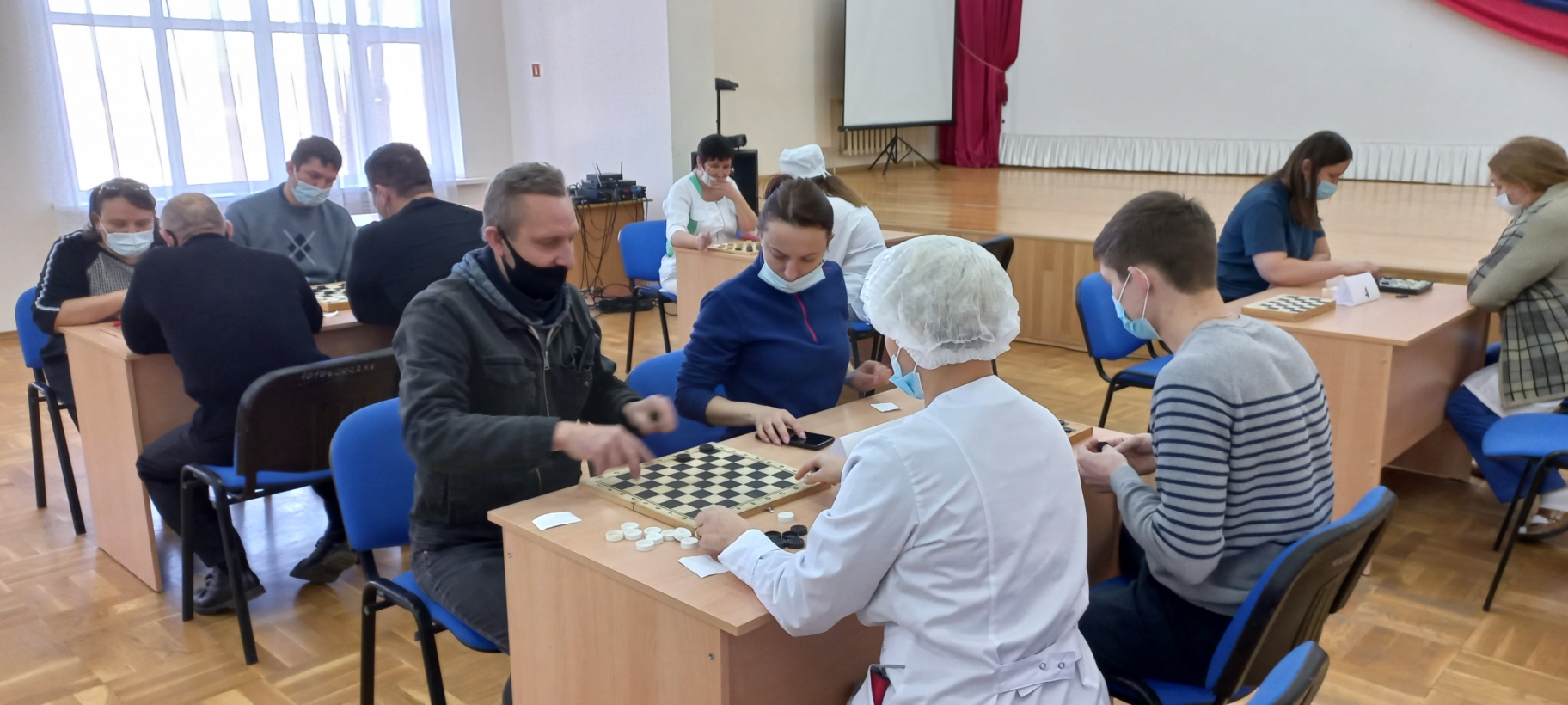 Участники шашечного турнира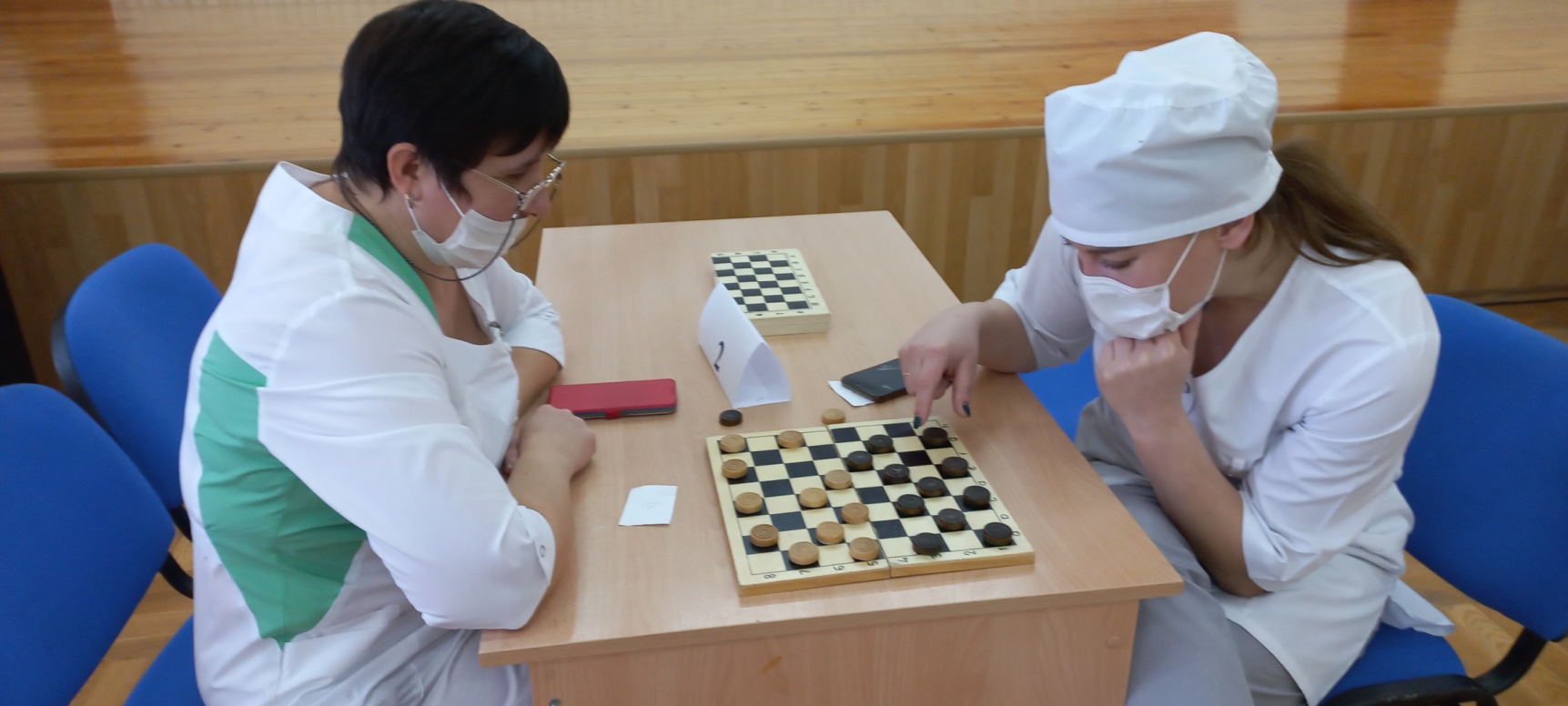 Момент игры среди сестры хозяйки отделения милосердия М.В. Стояновой и санитарки первой бригады А.В. ЛихачевойДиректор учреждения В.И. Захарченко и председатель профсоюзного комитета 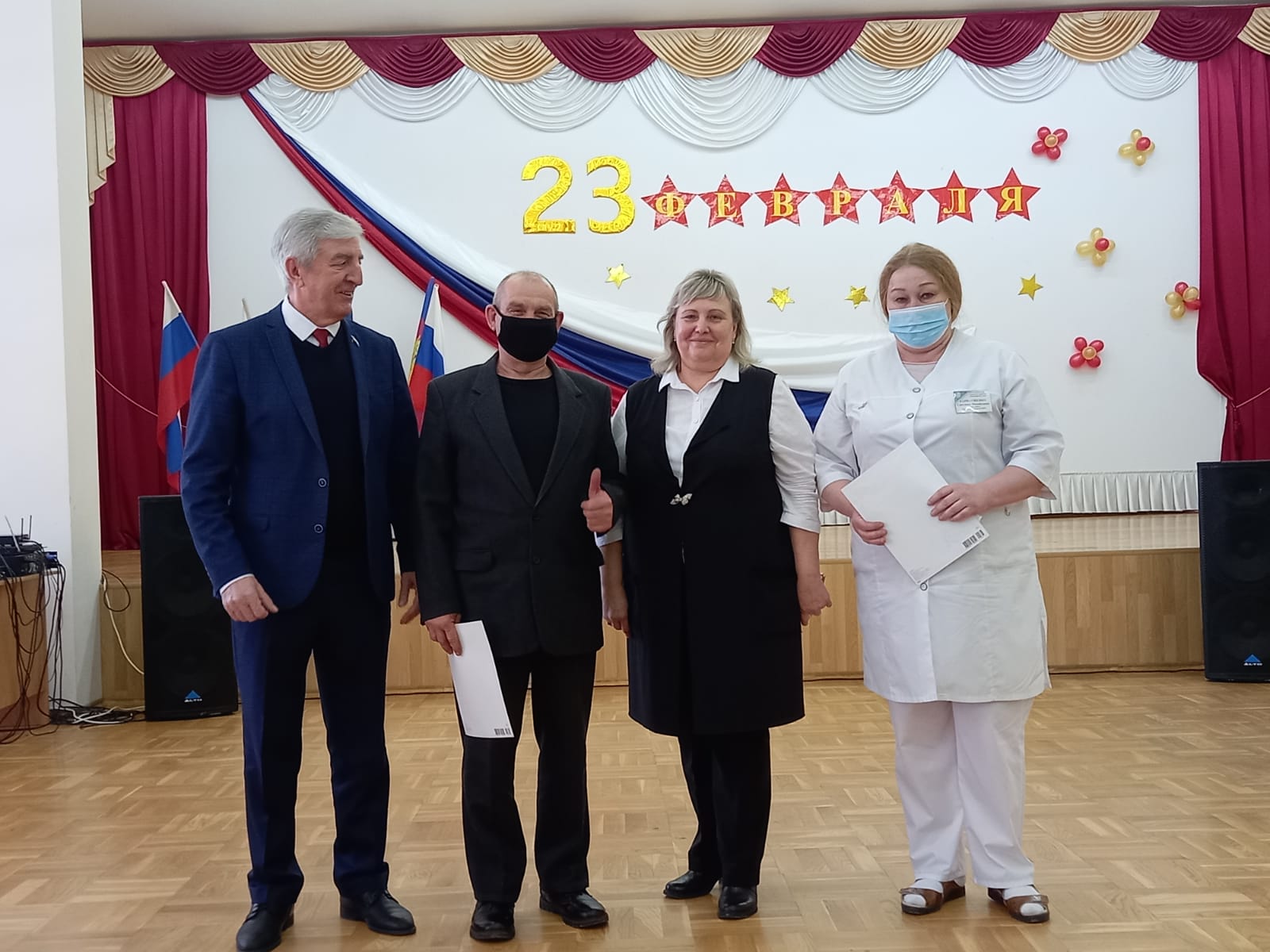 О.В. Чекан наградили победителей шашечного турнира